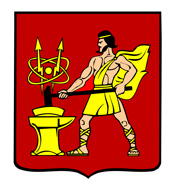 АДМИНИСТРАЦИЯ  ГОРОДСКОГО ОКРУГА ЭЛЕКТРОСТАЛЬМОСКОВСКОЙ   ОБЛАСТИПОСТАНОВЛЕНИЕ  ____14.05.2019______ № __318/5___Об установлении родительской платы, взимаемой с родителей (законных представителей) за присмотр и уход за детьми, осваивающими образовательные программы дошкольного образования в организациях городского округа Электросталь Московской области, осуществляющих образовательную деятельностьВ соответствии с федеральными законами от 06.10.2003 № 131-ФЗ «Об общих принципах организации местного самоуправления в Российской Федерации, от 29.12.2012 № 273-ФЗ «Об образовании в Российской Федерации», Законом Московской области от27.07.2013 № 94/2013-ОЗ «Об образовании», постановлением Правительства Московской  области от 06.07.2016 № 526/22 «О максимальном размере платы, взимаемой с родителей (законных представителей) за присмотр и уход за детьми, осваивающими общеобразовательные программы дошкольного образования в государственных образовательных организациях Московской области и муниципальных образовательных  организациях в Московской области», в целях обеспечения доступности дошкольного образования на территории городского округа Электросталь Московской области, создания условий для повышения качества образовательных услуг в муниципальных образовательных учреждениях, реализующих основную общеобразовательную программу дошкольного образования, Администрация городского округа Электросталь Московской области ПОСТАНОВЛЯЕТ:1.Установить родительскую плату, взимаемой с родителей (законных представителей) за присмотр и уход за детьми, осваивающими образовательные программы дошкольного образования в организациях городского округа Электросталь Московской области, осуществляющих образовательную деятельность (далее - родительская плата) в размере:1.1. Для воспитанников до 3-х лет, посещающих группы, функционирующие в режиме полного дня (от 10,5 до 12 часов в день) - 148,00 (сто сорок восемь) рублей в день;1.2. Для воспитанников старше 3-х лет, посещающих группы, функционирующие в режиме полного дня (от 10,5 до 12 часов в день) - 164,00 (сто шестьдесят четыре) рубля в день.Родительская плата включает:- стоимость организации необходимого суточного рациона питания ребенка;- расходы на хозяйственно-бытовое, санитарно-гигиеническое обслуживание воспитанников и соблюдение ими режима дня (моющие средства, средства личной гигиены, дезинфицирующие средства, уборочный материал, мебель).Родительская плата не взимается в случае отсутствия ребенка в муниципальной дошкольной образовательной организации по следующим причинам:- в связи с болезнью, санаторным лечением, пребыванием в реабилитационном центре, карантином или закрытием учреждения (в том числе для проведения аварийных или ремонтных работ);- на основании предварительно поданного заявления родителя (законного представителя) в связи с отпуском родителя (законного представителя), отсутствием ребенка в течение оздоровительного периода (сроком до 60 календарных дней за период пребывания с 01.09 по 31.08 число следующего года).Если ребенок не посещал муниципальную дошкольную образовательную организацию при отсутствии обстоятельств, указанных выше, родительская плата не пересчитывается и взимается в полном объеме.2. Определить категории родителей, для которых размер родительской платы снижен  на 30%:-  родители (законные представители), имеющие трех и более несовершеннолетних детей;- оба родителя студенты дневных отделений учреждений профессионального образования;- оба родителя-инвалиды I, II группы (далее –льгота).Документами, подтверждающими право на снижение родительской платы за присмотр и уход за ребенком в муниципальной дошкольной образовательной организации являются:Для родителей (законных представителей), имеющих трех и более несовершеннолетних детей:- справка о составе семьи;- копия удостоверения многодетной семьи;- копия удостоверения многодетной семьи и справки об учебе одного из детей в высшем образовательном учреждении, учреждений начального профессионального образования или среднего профессионального образования на дневном отделении.Для семей, в которых оба родителя студенты дневных отделений учреждений профессионального образования:-справки из учреждений профессионального образования.Семьям, в которых оба родителя-инвалиды I, II группы:- копии справок медико-социальной экспертизы.3. Установить, что родительская плата за присмотр и уход за детьми- инвалидами, детьми-сиротами и детьми, оставшимися без попечения родителей, а также детьми с туберкулезной интоксикацией, обучающимися в муниципальных дошкольных образовательных учреждениях городского округа Электросталь, с родителей (законных представителей) не взимается.4. Признать утратившим силу постановление Администрации городского округа Электросталь от 08.04.2015 № 256/5 «О родительской плате, взимаемой с родителей (законных представителей) за присмотр и уход за ребенком в муниципальных образовательных учреждениях городского округа Электросталь, реализующих основную общеобразовательную программу дошкольного образования» (в редакции постановлений Администрации городского округа Электросталь от 21.12.2015 № 1092/18, от 12.02.2018 №105/2).5. Опубликовать настоящее постановление в газете «Официальный вестник» и разместить на официальном сайте городского округа Электросталь Московской области  www.electrostal.ru.6. Источником финансирования расходов размещения в средствах массовой информации данного постановления принять денежные средства, предусмотренные в бюджете городского округа Электросталь Московской области по подразделу 0113 «Другие общегосударственные вопросы» раздела 0100.7.Настоящее постановление вступает в силу после его официального опубликования.8. Контроль за исполнением настоящего постановления возложить на заместителя Главы Администрации городского округа Электросталь Московской области Кокунову М.Ю.Глава городского округа                                                                                          В.Я. Пекарев